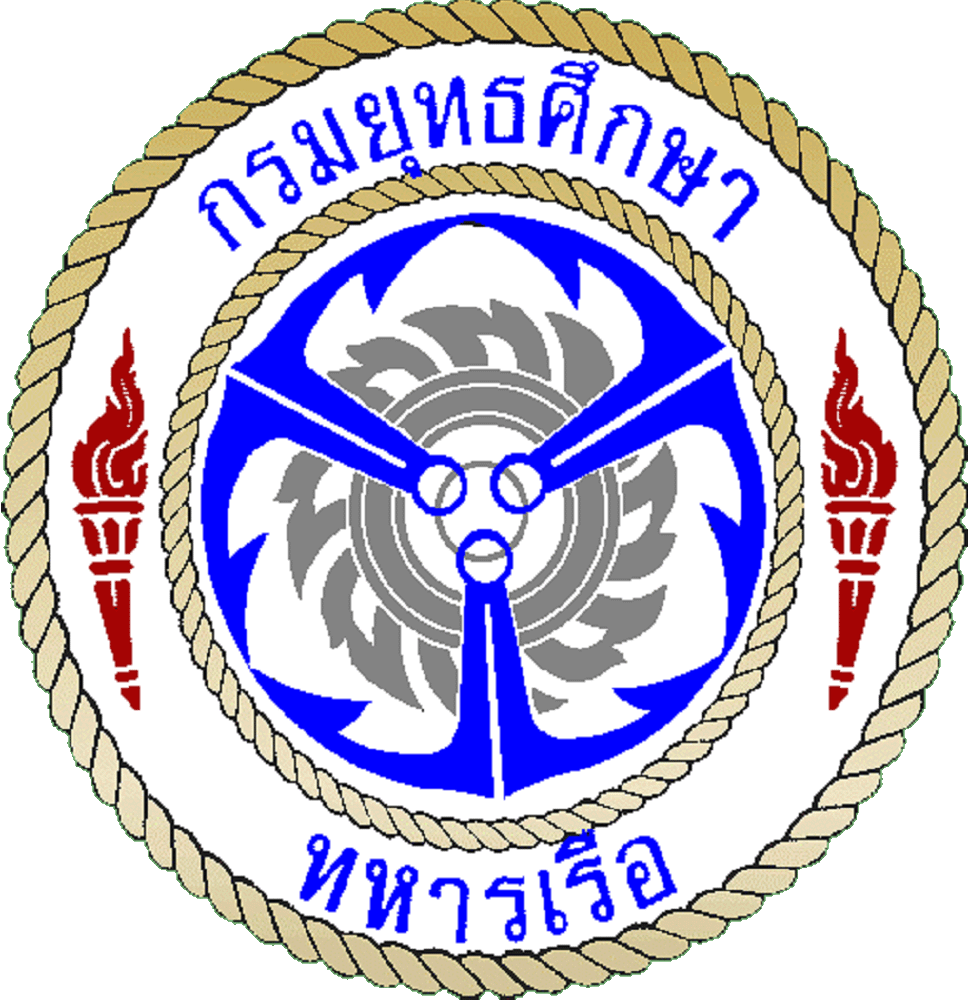 คู่มือประกันคุณภาพการศึกษา สำหรับสถานศึกษาของกองทัพเรือระดับต่ำกว่าปริญญา พ.ศ.๒๕๖๑กองประกันคุณภาพการศึกษากรมยุทธศึกษาทหารเรือคำนำคู่มือประกันคุณภาพการศึกษา สำหรับสถานศึกษาของกองทัพเรือ ระดับต่ำกว่าปริญญา ฉบับนี้ จัดทำขึ้นตามกรอบนโยบายปฏิรูประบบการประเมินและประกันคุณภาพการศึกษาของสถานศึกษา โดยพัฒนาจากกรอบแนวทางประกันคุณภาพการศึกษารอบสี่ แนวใหม่  ของกระทรวงศึกษาธิการ และตามกรอบเกณฑ์การดำเนินงานตามมาตรฐานการศึกษาระดับอาชีวศึกษาของสถานศึกษา สังกัดกระทรวงกลาโหม เพื่อมุ่งเน้นการพัฒนาคุณภาพและมาตรฐานการศึกษาสถานศึกษาของกองทัพเรือ ระดับต่ำกว่าปริญญากรมยุทธศึกษาทหารเรือ หวังเป็นอย่างยิ่งว่า สถานศึกษาของกองทัพเรือ ระดับต่ำกว่าปริญญา จะได้รับประโยชน์จากการศึกษาคู่มือประกันคุณภาพการศึกษา สำหรับสถานศึกษาของกองทัพเรือ ระดับ      ต่ำกว่าปริญญา ฉบับนี้ และนำไปใช้เป็นกรอบแนวทางสำหรับจัดทำกรอบมาตรฐานการศึกษาระดับอาชีวศึกษา ของสถานศึกษา ตามบริบทของแต่ละสถานศึกษา เพื่อพัฒนาคุณภาพการศึกษาสู่เป้าหมายตามมาตรฐานที่สถานศึกษากำหนด และเตรียมการรองรับการประเมินคุณภาพการศึกษาภายนอกจากหน่วยงานที่เกี่ยวข้อง ทั้งนี้ กรมยุทธศึกษาทหารเรือ ขอขอบคุณคณะผู้จัดทำ ผู้แทนสถานศึกษาของกองทัพเรือระดับต่ำกว่าปริญญา และผู้ที่มีส่วนเกี่ยวข้องทุกฝ่าย ที่มีส่วนร่วมในการจัดทำคู่มือประกันคุณภาพการศึกษา สำหรับสถานศึกษาของกองทัพเรือ ระดับต่ำกว่าปริญญา ฉบับนี้ให้เสร็จสมบูรณ์ สำเร็จลุล่วงด้วยดี สามารถนำไปปฏิบัติงานได้อย่างมีประสิทธิภาพและประสิทธิผลต่อไป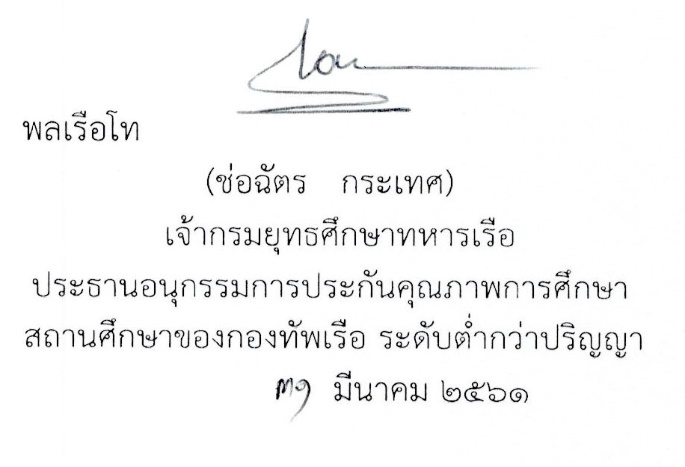 	พลเรือโท	           (ช่อฉัตร   กระเทศ)	                                                                เจ้ากรมยุทธศึกษาทหารเรือ ประธานอนุกรรมการประกันคุณภาพการศึกษา                    สถานศึกษาของกองทัพเรือ ระดับต่ำกว่าปริญญา                                                                                           พฤษภาคม ๒๕๖๑สารบัญบทที่ ๑                กล่าวนำบทที่ ๒การประกันคุณภาพการศึกษาสถานศึกษาสังกัดกระทรวงกลาโหมบทที่ ๓การประกันคุณภาพการศึกษาสถานศึกษาของกองทัพเรือบทที่ ๔นิยามศัพท์ หลักเกณฑ์ และแนวปฏิบัติบทที่ ๕กรอบแนวทางการประเมินคุณภาพการศึกษาสถานศึกษาของกองทัพเรือ ระดับต่ำกว่าปริญญาแนวทางการจัดทำรายงานประจำปีเอกสารอ้างอิงรายชื่อคณะผู้จัดทำและผู้เข้าร่วมสัมมนารายการเอกสารอ้างอิงกฎกระทรวง การประกันคุณภาพการศึกษา พ.ศ.๒๕๖๑ประกาศกระทรวงศึกษาธิการ เรื่อง ให้ใช้มาตรฐานการอาชีวศึกษา ระดับประกาศนียบัตรวิชาชีพ และระดับประกาศนียบัตรวิชาชีพชั้นสูงกรอบแนวทางการประเมินคุณภาพการศึกษาสถานศึกษา           สังกัดกระทรวงกลาโหมหน้าคำนำบทที่ ๑   กล่าวนำ๑บทที่ ๒   การประกันคุณภาพการศึกษาสถานศึกษาสังกัดกระทรวงกลาโหม๙บทที่ ๓   การประกันคุณภาพการศึกษาสถานศึกษาของกองทัพเรือ ๒๑บทที่ ๔   นิยามศัพท์ หลักเกณฑ์ และแนวปฏิบัติบทที่ ๕   กรอบแนวทางการประเมินคุณภาพการศึกษาสถานศึกษาของกองทัพเรือ ระดับต่ำกว่าปริญญา ๓๔๓๘ด้านที่ ๑  คุณภาพของผู้เรียน๓๘ด้านที่ ๒  การบริหารจัดการศึกษา๔๑ด้านที่ ๓  การจัดการเรียนการสอนที่เน้นผู้เรียนเป็นสำคัญ๔๖ด้านที่ ๔  ระบบประกันคุณภาพภายในที่มีประสิทธิภาพ๕๑แนวทางการจัดทำรายงานประจำปี แผนภาพแผนภาพที่ ๑ : ความเชื่อมโยงจากเป้าหมายชาติ สู่.....มาตรฐานการศึกษา....แผนภาพที่ ๒ : แสดงความเชื่อมโยงประกันคุณภาพภายในและภายนอกแผนภาพที่ ๓ : โครงสร้างกระบวนการประเมินคุณภาพภายในและภายนอกแผนภาพที่ ๔ : โครงสร้างการจัดส่วนการศึกษาสถานศึกษาของกองทัพเรือแผนภาพที่ ๕ : โครงสร้างการประกันคุณภาพการศึกษาและการฝึกอบรมของกองทัพเรือแผนภาพที่ ๖ : โครงสร้างการประกันคุณภาพการศึกษาสถานศึกษาที่อยู่ใน                       ความควบคุมของกรมยุทธศึกษาทหารเรือ แผนภาพที่ ๗ : โครงสร้างกระบวนการประเมินคุณภาพภายในสถานศึกษาเอกสารอ้างอิง๕๓ ๕๑๗๒๐๒๔๒๖๒๙๓๓กฎกระทรวง การประกันคุณภาพการศึกษา พ.ศ.๒๕๖๑ ประกาศกระทรวงศึกษาธิการ เรื่อง ให้ใช้มาตรฐานการอาชีวศึกษาระดับประกาศนียบัตร    วิชาชีพ และระดับประกาศนียบัตรวิชาชีพชั้นสูง พ.ศ.๒๕๕๙ กรอบแนวทางการประเมินคุณภาพการศึกษาสถานศึกษาสังกัดกระทรวงกลาโหม      กระทรวงกลาโหม กฎกระทรวง การประกันคุณภาพการศึกษา พ.ศ.๒๕๖๑ ประกาศกระทรวงศึกษาธิการ เรื่อง ให้ใช้มาตรฐานการอาชีวศึกษาระดับประกาศนียบัตร    วิชาชีพ และระดับประกาศนียบัตรวิชาชีพชั้นสูง พ.ศ.๒๕๕๙ กรอบแนวทางการประเมินคุณภาพการศึกษาสถานศึกษาสังกัดกระทรวงกลาโหม      กระทรวงกลาโหม รายชื่อคณะจัดทำ คู่มือประกันคุณภาพการศึกษา สำหรับสถานศึกษาของกองทัพเรือ                      ระดับต่ำกว่าปริญญา รายชื่อคณะจัดทำ คู่มือประกันคุณภาพการศึกษา สำหรับสถานศึกษาของกองทัพเรือ                      ระดับต่ำกว่าปริญญา รายชื่อผู้เข้าร่วมสัมมนา จัดทำคู่มือประกันคุณภาพการศึกษา สำหรับสถานศึกษาของกองทัพเรือ                                ระดับต่ำกว่าปริญญา***********************รายชื่อผู้เข้าร่วมสัมมนา จัดทำคู่มือประกันคุณภาพการศึกษา สำหรับสถานศึกษาของกองทัพเรือ                                ระดับต่ำกว่าปริญญา***********************